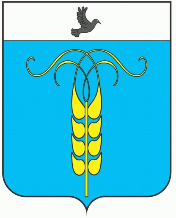 РЕШЕНИЕСОВЕТА ГРАЧЕВСКОГО МУНИЦИПАЛЬНОГО ОКРУГАСТАВРОПОЛЬСКОГО КРАЯ14 июля 2021 года                           с. Грачевка                                    № 79О принятии проекта решения Совета Грачевского муниципального округа Ставропольского края «О внесении изменений в Устав Грачевского муниципального округа Ставропольского края»В соответствии с федеральными законами от 06 октября 2003 года           № 131-ФЗ «Об общих принципах организации местного самоуправления в Российской Федерации», от 21 июля 2005 года № 97-ФЗ «О государственной регистрации уставов муниципальных образований», Уставом Грачевского муниципального округа Ставропольского края учитывая проект решения, внесенный на рассмотрение председателем Совета Грачевского муниципального округа Ставропольского края, Совет Грачевского муниципального округа Ставропольского краяРЕШИЛ:1. Принять проект решения «О внесении изменений в Устав Грачевского муниципального округа Ставропольского края» согласно приложению.2. Поручить председателю Совета Грачевского муниципального округа Ставропольского края:2.1. Обнародовать проект решения «О внесении изменений в Устав Грачевского муниципального округа Ставропольского края» для ознакомления с ним жителей Грачевского муниципального округа Ставропольского края путем опубликования его в газете «Грачевский вестник», на официальном сайте Совета Грачевского муниципального округа Ставропольского края и на официальном сайте администрации Грачевского муниципального округа Ставропольского края.2.2. Назначить проведение публичных слушаний по вопросу внесения изменений в Устав Грачевского муниципального округа Ставропольского края, в соответствии с пунктом 3.6 статьи 3 Порядка организации и проведения публичных слушаний в Грачевском муниципальном округе Ставропольского края с участием представителей общественности на 16 августа 2021года в 10.00 часов в малом зале администрации Грачевского муниципального округа Ставропольского края.2.3. Предложения по проекту решения «О внесении изменений в Устав Грачевского муниципального округа Ставропольского края» направлять в аппарат Совета Грачевского муниципального округа Ставропольского края (здание администрации, 2 этаж) до 16 августа 2021 года включительно.3. Настоящее решение вступает со дня его официального опубликования (обнародования).Председатель СоветаГрачевского муниципального округа Ставропольского края                                                        С.Ф. СотниковГлава Грачевского муниципального округаСтавропольского края                                                                     С.Л. Филичкин